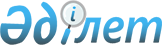 О внесении изменений в решение Жанакорганского районного маслихата от 29 декабря 2022 года № 352 "О бюджете сельского округа Сунаката на 2023-2025 годы"Решение Жанакорганского районного маслихата Кызылординской области от 1 июня 2023 года № 44
      Жанакорганский районный маслихат РЕШИЛ:
      1. Внести в решение Жанакорганского районного маслихата от 29 декабря 2022 года № 352 "О бюджете сельского округа Сунаката на 2023-2025 годы" следующие изменения:
      пункт 1 изложить в новой редакции:
      "1. Утвердить бюджет сельского округа Сунаката на 2023-2025 годы согласно приложениям 1, 2 и 3 соответственно, в том числе на 2023 год в следующем объеме:
      1) доходы – 98 725,0 тысяч тенге, в том числе:
      налоговые поступления – 5 311,0 тысяч тенге;
      поступления от продажи основного капитала – 0;
      поступления трансфертов– 93 414,0 тысяч тенге;
      2) затраты– 99 315,2 тысяч тенге;
      3) чистое бюджетное кредитование – 0;
      бюджетные кредит – 0;
      погащение бюджетных кредитов– 0;
      4) сальдо по операциям с финансовыми активами –0;
      приобритение финансовых активов–0;
      поступления от продажи финансовых активов государства – 0;
      5) дефицит (профицит) бюджета – -590,2 тысяч тенге;
      6) финансирование дефицита (использование профицита) бюджета– 590,2 тысяч тенге.".
      Приложение 1 к решению изложить в новой редакции согласно приложению к настоящему решению;
      2. Настоящее решение вводится в действие с 1 января 2023 года. Бюджет сельского округа Сунаката на 2023 год
					© 2012. РГП на ПХВ «Институт законодательства и правовой информации Республики Казахстан» Министерства юстиции Республики Казахстан
				
      Председаталь Жанакорганского районного маслихата

Г.Сопбеков
Приложение к решению
Жанакорганского районного маслихата
от 1 июня 2023 года № 44Приложение 1 к решению
Жанакорганского районного маслихата
от 29 декабря 2022 года № 352
Категория
Категория
Категория
Категория
Сумма, тысяч тенге
Класс
Класс
Класс
Сумма, тысяч тенге
Подкласс
Подкласс
Сумма, тысяч тенге
I. ДОХОДЫ
98725
1
Налоговые поступления
5311
01
Подоходный налог
400
2
Подоходный налог
400
04
Налоги на собственность
4911
1
Hалоги на имущество
70
3
Земельный налог
307
4
Налог на транспортные средства
4379
5
Единый земельный налог
155
4
Поступление трансфертов
93414
02
Трансферты из вышестоящих органов государственного управления
93414
3
Трансферты из бюджетов городов районного значения, сел, поселков, сельских округов
93414
Функциональная группа
Функциональная группа
Функциональная группа
Функциональная группа
Сумма, тысяч тенге
Администратор бюджетных программ
Администратор бюджетных программ
Администратор бюджетных программ
Сумма, тысяч тенге
Программа
Программа
Сумма, тысяч тенге
Наименование
Сумма, тысяч тенге
II. ЗАТРАТЫ
99315,2
01
Государственные услуги общего характера
42598
124
Аппарат акима города районного значения, села, поселка, сельского округа
42598
001
Услуги по обеспечению деятельности акима города районного значения, села, поселка, сельского округа
41468
022
Капитальные расходы государственного органа
590
032
Капитальные затраты подведомственных государственных учреждений и организаций
540
06
Социальная помощь и социальное обеспечение
10212
124
Аппарат акима города районного значения, села, поселка, сельского округа
10212
003
Оказание социальной помощи нуждающимся гражданам на дому
10212
07
Жилищно-коммунальное хозяйство
13728
124
Аппарат акима города районного значения, села, поселка, сельского округа
13728
008
Освещение улиц в населенных пунктах
3552
009
Обеспечение санитарии населенных пунктов
282
011
Благоустройство и озеленение населенных пунктов
9894
08
Культура, спорт, туризм и информационное пространство
18577
124
Аппарат акима города районного значения, села, поселка, сельского округа
18306
006
Поддержка культурно-досуговой работы на местном уровне
18306
124
Аппарат акима города районного значения, села, поселка, сельского округа
271
028
Проведение физкультурно-оздравительных и спортивных мероприятии на местном уровне
271
12
Транспорт и связь
669
124
Аппарат акима города районного значения, села, поселка, сельского округа
669
045
Капитальный и средний ремонт дорог на улицах поселка
669
13
Прочие
13531
124
Аппарат акима города районного значения, села, поселка, сельского округа
13531
057
Реализация мероприятий по социаоьной и инженернойинфрастуктуре сельских населенных пунктов в рамках проекта Колыбель Поселка-Ул
13531
15
Трансферты
0,2
124
Аппарат акима города районного значения, села, поселка, сельского округа
0,2
048
Возврат неиспользованных (недоиспользованных)целевых трансфертов
0,2
5. Дефицит (профицит) бюджета
-590,2
6. Финансирование дефицита (использование профицита) бюджета
590,2
8 
Используемые остатки бюджетных средств
590,2
01 
Остатки средств бюджета
590,2
1 
Свободные остатки бюджетных средств
644,5
2
Остатки бюджетных средств на конец отчетного периюда 
54,3